KINERJA APARATUR SIPIL NEGARA DINAS PARIWISATA DAN KEBUDAYAAN DALAM MENGEMBANGKAN POTENSI WISATA ALAMKABUPATEN TANGGAMUS PROVINSI LAMPUNGBagas Arrohmansyah NPP. 30.0449Asdaf Kabupaten Tanggamus, Provinsi LampungProgram Studi Manajemen Sumber Daya Manusia Sektor Publik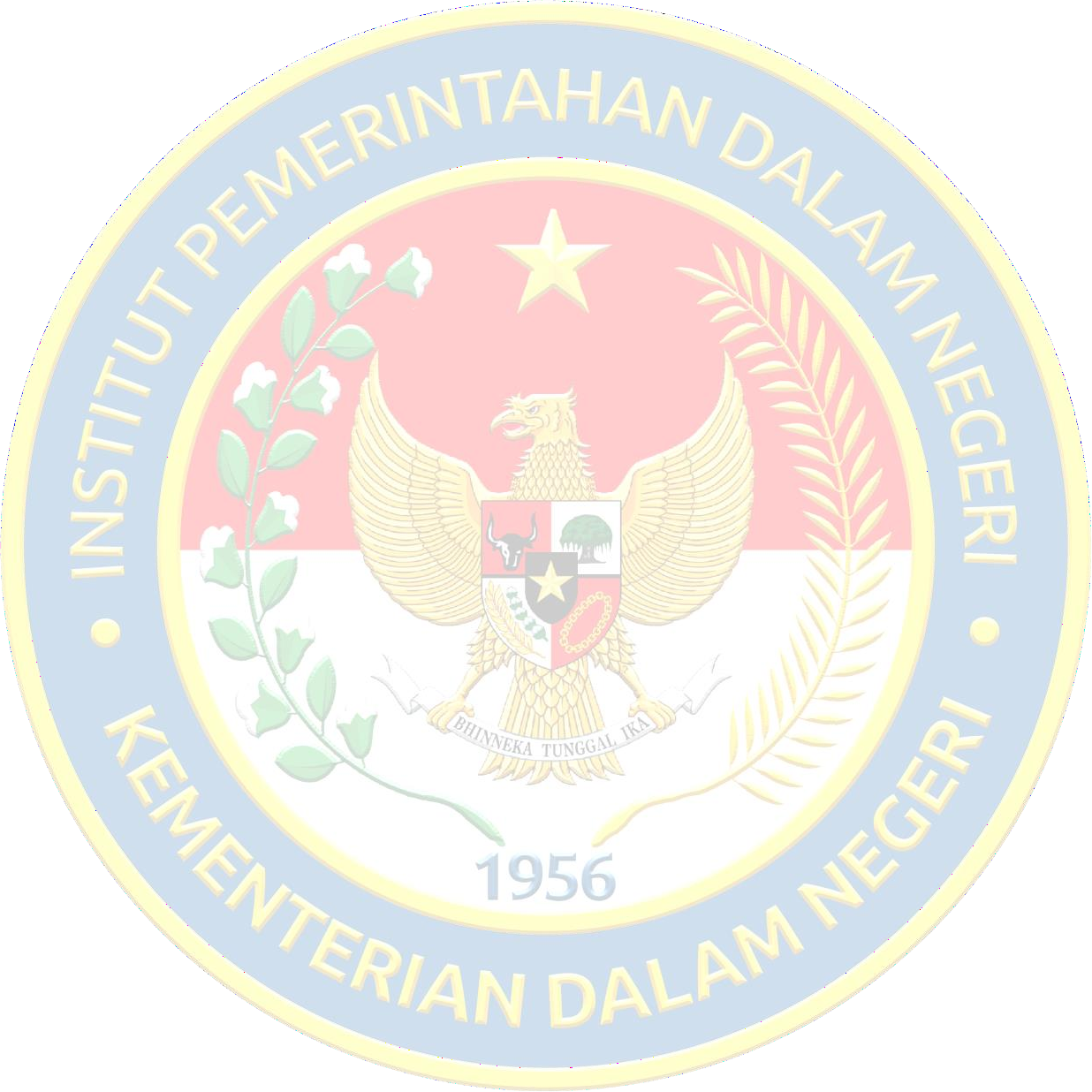 Email: bagasarrohmansyah1@gmail.comPembimbing Skripsi : Dr. Dra. Sri Hartati, M.SiABSTRACTProblems/ Background (GAP): Tanggamus Regency has many tourist attractions but only eight tourist attractions are superior and of the eight attractions only two are managed directly by the Tanggamus Regency Tourism and Culture Office government, namely the Waylalaan Waterfall and Muara Indah Beach. Other attractions are still managed by the local community and have not been submitted to the Tanggamus Regency Tourism and Culture Office Government. Meanwhile, people who are in the area or region around tourism or Tanggamus Regency state that the Tourism Office has failed in managing the tourism potential in Tanggamus Regency, because the community has not felt significant changes, especially in terms of the economy. Purpose: This study aims to determine and describe the performance of the State Civil Apparatus at the Tourism and Culture Office in developing the natural tourism potential of Tanggamus Regency, Lampung Province.inhibiting factors and efforts made to overcome obstacles in the performance of the State Civil Apparatus of the Tourism and Culture Office in developing the tourism potential of Tanggamus Regency, Lampung Province. Method: The research method used is descriptive qualitative with an inductive approach. Adapaun Data collection techniques used are observation, interviews and documentation. The data analysis technique used is reduction. Results/Findings: There are obstacles where the State Civil Apparatus does not have a background in Tourism Education, there are other inhibiting factors in service quality indicators where in these indicators there are obstacles in the form of a limited budget, and inadequate infrastructure. Efforts made to overcome these obstacles are to propose additional budgets, carry out education and training related to tourism, and improve infrastructure at the Tourism and Culture Office of Tanggamus Regency. Conclusion: The results showed that the performance of the State Civil Apparatus of the Tourism and Culture Office in developing the potential of natural tourism in Tanggamus Regency, Lampung Province is still classified as quite good, seen from the responsiveness of the State Civil Apparatus of the Tourism and Culture Office in providing services to the community is good, responsiveness in terms of applying procedures and strategic plans is quite good, performance accountability both to the community and to the leadership is in accordance with applicable procedures and laws and regulations, but from productivity indicators and quality of service that is still relatively not good enough.Keywords: Performance, State Civil Apparatus, Tourism PotentialABSTRAKPermasalahan/ Latar Belakang (GAP): Kabupaten Tanggamus memiliki banyak objek wisata tetapi hanya delapan objek wisata yang unggul dan dari delapan objek wisata tersebut hanya dua wisata yang di kelola langsung oleh pemerintah Dinas Pariwisata Dan Kebudayaan Kabupaten Tanggamus yaitu objek wisata Air Terjun Waylalaan dan Pantai Muara Indah. Objek wisata yang lain masih dikelola oleh masyarakat setempat dan belum diserahkan kepada Pemerintah Dinas Pariwisata Dan Kebudayaan Kabupaten Tanggamus. Sementara itu, masyarakat yang berada di daerah atau wilayah sekitar wisata atau Kabupaten Tanggamus menyatakan bahwa Dinas Pariwisata telah gagal dalam mengelola potensi wisata yang berada di Kabupaten Tanggamus, dikarenakan masyarakat belum merasakan perubahan signifikan khususnya dalam hal ekonomi. Tujuan: Penelitian ini bertujuan untuk mengetahui dan mendeskripsikan Kinerja Aparatur Sipil Negara di Dinas Pariwisata Dan Kebudayaan Dalam Mengembangkan Potensi Wisata Alam Kabupaten Tanggamus Provinsi Lampung.Faktor penghambat serta upaya yang di lakukan untuk mengatasi hambatan Kinerja Aparatur Sipil Negara Dinas Pariwisata dan Kebudayaan dalam mengembangkan potensi wisata Kabupaten Tanggamus Provinsi Lampung. Metode: Metode penelitian yang di gunakan adalah kualitatif deskiptif dengan pendektan induktif. Adapaun Teknik pengumpulan data yang di gunakan adalah observasi, wawancara dan dokumentasi. Teknik analisis data yang di gunakan adalah reduksi. Hasil/Temuan: Terdapat hambatan dimana Aparatur Sipil Negara tidak memiliki latar belakang Pendidikan Kepariwsiataan, terdapat faktor penghamabat lainnya di indicator kualatias layanan dimana dalam indikator tersebut terdapatan hambatan berupa anggaran yang terbatas, dan sarana prasarana yang kurang memadai. Upaya yang dilakukan untuk mengatasi hambatan tersebut adalah dengan mengajukan penambahan anggaran, melaksanakan pendidikan dan pelatihan terkait kepariwisataan, dan meningkatkan sarana prasana di Dinas Pariwisata Dan Kebudayaan Kabupaten Tanggamus. Kesimpulan: Hasil penelitian menunjukan bahwa kinerja Aparatur Sipil Negara Dinas Pariwisata Dan Kebudayaan Dalam Mengembangkan Potensi Wisata Alam Kabupaten Tanggamus Provinsi Lampung masih tergolong cukup baik dilihat dari responsivitas Aparatur Sipil Negara Dinas Pariwisata dan Kebudayaan dalam pelayanan terhadap masyarakat sudah baik, responsibilitas dalam hal menerapan prosedur dan renstra sudah cukup baik, akuntabilitas kinerja baik kepada masyarakat maupun kepada pimpinan sudah sesuai dengan prosedur dan peraturan perundang- undangan yang berlaku, tetapi dari indicator produktivitas dan kualitas layanan yang masih relative belum cukup baik..Kata Kunci: Kinerja, Aparatur Sipil Negara, Potensi WisataPENDAHULUANLatar Belakang MasalahKabupaten Tanggamus merupakan salah satu kabupaten yang berada di Provinsi Lampung yang memiliki sumber daya alam yang kaya dan menjadi potensi yang dapat dikembangkan dibidang objek wisata. Banyaknya potensi objek wisata diwilayah Kabupaten Tanggamus, Menjadikan Kabupaten Tanggamus sebagai tujuan berwisata. Untuk mendongrak ekonomi dan memeperkenalkan potensi wisata yang ada di Kabupaten Tanggamus., Dinas Pariwisata dan Kebudayaan harus mengoptimalkan kinerja pemerintah khususnya di Dinas Pariwisata dan kebudayaan dalam mengembangkan potensi wisata di Kabupaten Tanggamus. Makadibutuhkan Sumber Daya Manusia yang memadai baik kualitas maupun kuantitas guna mewujudkan hal tersebut.Kesenjangan Masalah Yang Diambil (GAP Penelitian)Kabupaten Tanggamus memiliki banyak objek wisata tetapi hanya delapan objek wisata yang unggul dan dari delapan objek wisata tersebut hanya dua wisata yang di kelola langsung oleh pemerintah Dinas Pariwisata Dan Kebudayaan Kabupaten Tanggamus yaitu objek wisata Air Terjun Waylalaan dan Pantai Muara Indah. Objek wisata yang lain masih dikelola oleh masyarakat setempat dan belum diserahkan kepada Pemerintah Dinas Pariwisata Dan Kebudayaan Kabupaten Tanggamus. Sementara itu, masyarakat yang berada di daerah atau wilayah sekitar wisata atau Kabupaten Tanggamus menyatakan bahwa Dinas Pariwisata telah gagal dalam mengelola potensi wisata yang berada di Kabupaten Tanggamus, dikarenakan masyarakat belum merasakan perubahan signifikan khususnya dalam hal ekonomi.Penelitian TerdahuluPenelitian pertama yang menjadi referensi peneliti merupakan penelitian oleh Mochamad Rian Ahdian Morena, Mondyabon, Nur Yasin, Novi Mega Desriana pada tahun 2022 dengan judul Pengembangan Kompetensi Sumber Daya Manusia Di Dinas Pariwisata Kabupaten Ogan Komering Ilir, Penelitian ini menghasilkan temuan bahwa pengembangan kompetensi (ASN) Dinas Pariwisata Kabupaten Ogan Komering Ilir adalah usia yang mendekati pensiun, sehingga tidak memiliki keinginan untuk mengembangkan kompetensi. Perbedaan dengan penelitian yang dilakukan penulis yakni terdapat pada lokus penelitian yang berada di Dinas Pariwisata Kabupaten Ogan Komering Ilir serta waktu penelitian tahun 2022 (Morena, Mochamad Rian Ahdian; Mondyabon; Nur Yasin; Novi Mega Desriana 2022) Penelitian kedua yang menjadi referensi peneliti merupakan penelitian oleh Mega Alma Narwasty, Pamerdi Giri Wiloso, Gatot Sasongko pada tahun 2021 dengan judul penelitian Strategi Komunikasi Pemerintah Kabupaten Konawe Dalam Pembangunan Pariwisata PantaiToronipa. Penelitian ini menghasilkan kesimpulan bahwa Strategi komunikasi adalah kombinasi dari semua elemen komunikasi, termasuk sumber informasi, informasi, media, penerima danefek komunikasi, untuk mencapai tujuan komunikasi. Adapun perbedaan dengan penelitian ini yakni fokus penelitian yang lebih fokus mengkaji strategi komunikasi dan industri pariwisata (Narwasty, Alma Narwasty; Pamerdi Giri Wiloso; Gatot Sasongko.2021). Penelitian ketiga yang menjadi referensi peneliti merupakan penelitian oleh Feby Rahmawati Rahman, Frimansyah, Deden Syarifudin tahun 2020 dengan judul penelitian Persepsi dan Kepuasan Pengunjung Objek Wisata Pulau Bokori Kecamatan Soropia Provinsi Sulawesi Tenggara. Hasil penelitian ini menunjukkan bahwa tingkat kepuasan beberapa aspek diobjek wisata di Pulau Bokoriterdiri dari daya Tarik sebanyak 80,00% sangatpuas, aksesibilitas 24,25% sangat puas, akomodasi 43,62% sangat puas. aspek fasilitas umum 45,30% responden merasa sangat puas.. Adapun perbedaan dengan penelitian ini terdapat pada perbedaan fokus penelitian yang lebih fokus mengkaji kepentingan dan kepuasan pengunjung, (Rahman, Feby Rahmawati; Frimansyah; Deden Syarifudin.2020)Pernyataan Kebaruan IlmiahPenulis melakukan penelitian yang berbeda dan belum dilakukan oleh penelitian terdahulu, dimana konteks penelitian yang dilakukan yakni berfokus pada kinerja aparatur sipil negara Dinas Pariwisata dan Kebudayaan dalam mengembangkan potensi wisata alam Kabupaten Tanggamus Provinsi Lampung. Metode penelitian yang digunakan adalah metode penelitian kualitatif deskriptif. Teori yang digunakan peneliti juga berbeda dengan penelitian-penelitian terdahulu yakni menggunakan teori Kinerja Aparatur oleh Dwiyanto dalam Sembirg (2017:98) dengan indikator: 1) Produktivitas; 2) Kualitas Layanan; 3) Responsivitas; 4)    Responsibilitaas dan ; 5) Akuntabilitas.TujuanPenelitian ini bertujuan untuk mengetahui dan mendeskripsikan Kinerja Aparatur Sipil Negara di Dinas Pariwisata dan Kebudayaan dalam Mengembangkan Potensi Wisata Alam Kabupaten Tanggamus Provinsi Lampung, apa saja yang menjadi faktor penghambat dan upaya apa saja yang dilakukan dalam mengatasi hambatan Kinerja Aparatur Sipil Negara di Dinas Pariwisata dan Kebudayaan dalam Mengembangkan Potensi Wisata Alam Kabupaten Tanggamus Provinsi Lampung.METODEMetode penelitian yang di gunakan adalah kualitatif deskiptif dengan pendektan induktif. Adapaun Teknik pengumpulan data yang di gunakan adalah observasi, wawancara dan dokumentasi. Teknik analisis data yang di gunakan adalah reduksi. Pada penelitian ini penentuan informan dipilih secara purposive sampling yaitu dengan teknik pengambilan sumber data dengan pertimbangan dan tujuan tertentu. Pertimbangan yang dimaksud adalah memilih sumber data atau orang yang dianggap paling tahu tentang apa yang diharapkan.HASIL DAN PEMBAHASANBagaimana Kinerja Aparatur Sipil Negara di Dinas Pariwisata dan Kebudayaan dalam Mengembangkan Potensi Wisata Alam Kabupaten Tanggamus Provinsi LampungKinerja merupakan faktor penting dalam keberhasilan organisasi, berhasil atau tidaknya program dan kebijakan dari organisasi akan bergantung terhadap bagaimana kinerja pegawainya. Dalam menganalisis Kinerja Aparatur Dinas Pariwisata dan Kebudayaan Dalam Pengembangan Potensi Wisata Alam di Kabupaten Tanggamus Provinsi Lampung peneliti menggunakan teori dalam mengukur kinerja birokrasi publik menurut Dwiyanto dalam bukunya Sembiring (2017:98) yang terdiri dari:ProduktivitasKualitas LayananResponsivitasResponsibilitasAkuntabilitas.ProduktivitasEfisiensiBerdasarkan hasil wawancara peneliti dengan Kepala Sub Bidang Kepegawaian Dinas Pariwisata dan Kebudayaan Kabupaten Tanggamus Ibu Nursamsiah, S.E,. M.M pada hari rabu, 18 januari 2023 menyatakan bahwa:“Pegawai di Dinas Pariwisata dan Kebudayaan Kabupaten Tanggamus belum terdapat pegawai yang benar-benar memiliki background Pendidikan di bidang pariwisata, pegawai kami kebanyakan adalah lulusan computer, ekonomi, ilmu sosial, dan ilmu pemerintahan.”Dari keterangan Ibu Nursamsiah di atas menjelaskan bahwa pegawai di Dinas Pariwisata dan Kebudayaan Kabupaten Tanggamus tidak memiliki latar belakang pendidikan tentang Pariwisata sehingga hal ini akan menganggu efiensi dalam peneyelesaian tugas dan tanggung jawab sebagai pegawai di Dinas Pariwisata dan Kebudayaan Kabupaten Tanggamus.EfektivitasBerdasarkan hasil wawancara dengan Bapak Suhadi selaku penjual es buah di Pantai Muara Indah yang ditemui peneliti pada hari Selasa, 17 Januari 2023 menjelaskan bahwa :“Saya tidak pernah melihat ada pegawai Dinas Pariwisata dan Kebudayaan Kabupaten Tanggamus datang kesini, pengelolaan Pantai dilakukan oleh masyarakat sekitar dan penjual yang ada disini, kami berharap ada perhatian dari pihak Dinas Pariwisata dan Kebudayaan Kabupaten Tanggamus untuk pengelolaan pantai, karena menurut saya sangat sayang sekali wisata pantai ini menjadi tidak terurus padahal potensi untuk wisata di pantai muara indah ini sangat lah bagus.”Dari keterangan Bapak Suhadi di atas diketahui bahwa Dinas Pariwisata dan Kebudayaan Kabupaten Tanggamus jarang mengunjungi Pantai Muara Indah sehingga potensi wisata yang seharusnya dapat dikelola dengan baik menjadi terabaikan. Untuk saat ini Pantai Muara Indah sudah di Kelola oleh Dinas Pariwisata dan Kebudayaan tetapi masih ada beberapa yang dikelola oleh masyarakat sekitar dan penjual-penjual yang ada di Pantai Muara Indah tanpa adanya pendampingan yang intensif dari Dinas Pariwisata dan Kebudayaan Kabupaten Tanggamus.Penulis menyimpulkan bahwa kinerja Dinas Pariwisata dan Kebudayaan Kabupaten Tanggamus dalam mengembangkan potensi wisata masih belum efektif, hal ini dikarenakan pegawai Dinas Pariwisata dan Kebudayaan Kabupaten Tanggamus jarang untuk mengunjungi tempat-tempat wisata yang ada di Kabupaten Tenggamus sehingga pegawai tidak menegetahui bagaimana situasi dan kondisi yang sebenarnya di lapangan terkait tempat wisata di Kabupaten Tanggamus.Hasil (Output)Dari hasil wawancara yang peneliti lakukan dengan para pedagang, maka dapat menarik kesimpulan bahwa Produktivitas dari pegawai Aparatur Sipil Negara dalam mengembangkan Potensi Wisata di Kabupaten Tanggamus belum efektif dan efesien, di karnakannya masih banyak pegawai Aparatur Sipil Negara di Dinas pariwisata dan Kebudayaan Kabupaten Tanggamus yang tidak memiliki ke ilmuan atau latar belakang di bidang pariwisata, jarangnya kunjungan atau monitoring ke tempat wisata-wisata yang di Kelola oleh Dinas Pariwisata dan Kebudayaan sehingga tempat wisata di Kabupaten Tanggamus tidak terurus dan masih banyak program yang belum terlaksana.KualitasPelayananBerdasarkan hasil wawancara peneliti dengan pegunjung wisatawan Air Terjun Waylalaan Bapak Rengga di tempat wisata air terjun waylalan pada hari rabu, 18 januari 2023, bahwa: “Dalam hal pelayanan sebenernya air terjun waylalaan belum cukup baik dalam hal sarana dan prasarana dimana seharusnya pengunjung di buat nyaman,tapi ini malah buat ganti baju sehabis dari mandi dari air terjun saja masih susah harus naik ke atas aksesnya susah dan belum lagi kamar mandinya yang jorok”Berdasarkan hasil wawancara dengan salah satu pengunjung wisatawan Air Terjun Waylalaan bahwa pelayanan bagi wisatawan belum cukup baik dalam halnya sarana dan prasarana dimana wisatawan masih belum nyaman dalam hal pelayanan Dinas Pariwisata dan Kebudayaan.Dalam pemberian pelayanan kepada masyarakat yang dilakukan oleh Dinas Pariwisata dan Kebudayaan Kabupaten Tanggamus sudah baik, pelayanan yang diberikan sudah dilakukan dengan pelayanan yang terbaik dalam memberikan pelayanan kepada masyarakat, tetapi ada juga respon dari masyarkat yang mengeluh atas pelayanan wisata di Air Terjun Waylalan dalam hal sarana dan prasrananya.MutuBerdasarkan hasil wawancara bersama Sekretaris Dinas Pariwisata dan Kebudayaan Kabupaten Tanggamus menjelaskan bahwa aparatur sudah memberikan mutu pelayanan pariwisata terbaik kepada masyarakat dengan memberikan sarana prasarana untuk memuaskan wisatawan, tetapi pada tahun 2022 anggaran untuk pengembangan daya tarik wisata yang diberikan tidak begitu banyak jika dibandingkan dengan anggaran tahun 2021. Maka belum maksimalnya realisasi perbaikan sarana dan prasarana di pariwisata Tanggamus.Dapat disimpulkan bahwa mutu pelayanan aparatur di Dinas Pariwisata dan Kebudayaan Kabupaten Tanggamus sudah cukup baik dan maksimal, meskipun terdapat keterbatasan di sisi anggaran namun Dinas Pariwisata dan Kebudayaan Kabupaten Tanggamus sudah mampu memberikan mutu pelayanan yang baik.Kepuasan PublikBerikut merupakan target Indeks Kepuasan Masyrakat yang tercantum dalam Renstra Dinas Pariwisata dan Kebudayaan Kabupaten Tanggamus tahun 2018-2023 sebai berikut :Tabel 1Target Indeks Kepuasan Masyrakat terhadap Pelayanan di Dinas Pariwisata dan Kebudayaan Kabupaten TanggamusSumber : Renstra Dinas Pariwisata dan Kebudayaan Kabupaten Tanggamus tahun 2018-2023 Berdasarkan hasil wawancara peneliti dengan Ibu Hj. Retno Noviana, ST, MT selaku kepala Dinas Pariwisata dan Kebudayaan Kabupaten Tanggamus di dalam ruangan kepala dinas Pariwiata dan Kebudayaan pada Hari Rabu, 18 Januari 2023, beliau mengatakan bahwa:“Target indeks kepuasan masyarakat sesuai dengan Renstra sudah terpenuhi dari tahun 2018 hingga 2022, harapan kami di tahun 2023 kami mampu melampaui target indeks kepuasan masyarakat sebesar 95.64%. oleh karena ini Dinas Pariwisata dan Kebudayaan Kabupaten Tanggamus senantiasa memaksimalkan pelayanan dalam hal kepariwisataan di Kabupaten Tanggamus.”Dari data pada Tabel 1 di atas bahwa indeks kepuasan masyarakat terhadap pelayanan di Dinas Pariwisata dan Kebudayaan Kabupaten Tanggamus sudah cukup baik dan melampaui target yang telah ditentukan pada Renstra Dinas Pariwisata dan Kebudayaan Kabupaten Tanggamus tahun 2018-2023. Akan tetapi, berdasarkan Hasil Wawancara bersama ibu Tonah, rasa kepuasan bagi pengunjung dan dia sebagai pedagang masih merasa kurang puas di karnakannya, pengunjung yang sedikit dating ke tempat wisata Air Terjun Waylalaan yang berakibat sedikitnya pendapatan ibu Tonah selaku pedagang kaki lima di tempat wisata tersebut.Berdasarkan hasil wawancara peneliti mengambil kesimpulan bahwa Kualitas Kinerja Dinas Pariwisata dan Kebudayaan Kabupaten Tanggamus dalam pelayanannya belum cukup baik dimana masih banyak kekuranagn dalam hal anggaran maupun sarana dan prasarana di kantormaupun di tempat wisata yang ada di Kabupaten sehingga belum maksimalnya Kinerja Aparatur Sipil Negara dalam mengembangkan Potensi wisata.ResponsivitasPartisipasi MasyarakatBerdasarkan hasil capaian tingkat partisipasi pemuda yang aktif dalam mengelola pariwisata di Kabupaten Tanggamus dari tahun 2016-2021 adalah sebagai berikut:Tabel 2Capaian Pemuda yang Aktif dalam Mengelola PariwisataSumber : Dinas Pariwisata dan Kebudayaan Kabupaten TanggamusData Tabel 2 di atas menunjukkan tingkat keaktifan pemuda di Kabupaten Tanggamus dalam mengelola pariwisata di Kabupaten Tanggamus, data tersebut menunjukkan adanya peningkatan tingkat partisipasi pemuda dari tahun ke tahun. Hal ini didukung dengan keterangan Ibu Lusia Umini, S.Kom, M.M selaku Kepala Bidang Pemasaran Ekonomi Kreatif Pariwisata di dalam ruangan Kepala Bidang Pemasaran Ekonomi Kreatif Pariwisata pada Hari Rabu, 18 Januari 2023, bahwa:“Di Air Terjun Way Lalaan dan Pantai Muara Indah terdapat Kelompok Darma Wisata (POKDARWIS) yang terbentuk dari inisiatif masyarakat sekitar tempat wisata yang merupakan wujud keperdulian masyrakat terhadap pantai tersebut, selain itu POKDARWIS ini juga mencari rezeki di tempat wisata seperti mengelola parkir, retribusi, dan berjualan di sekitar tempat wisata.”Pernyataan Kepala Bidang Pemasaran Ekonomi Kreatif Pariwisata menunjukkan adanya keperdulian masyarakat dalam mengelola tempat wisata di Kabupaten Tanggamus, masyrakat secara inisiatif mengelola retribusi, tempat parkir, dan berjualan di tempat wisata yang pada akhirnya akan meningkatkan minat masyarakat untuk mengujungi tempat wisata.Kemampuan OrganisasiBerdasarkan hasil wawancara peneliti dengan Kepala Sub Bidang Kepegawaian Dinas Pariwisata dan Kebudayaan Kabupaten Tanggamus Ibu Nursamsiah, S.E,. M.M menyatakan bahwa :“Aparatur Dinas Pariwisata dan Kebudayaan Kabupaten Tanggamus selalu berusaha memberikan pelayanan prima yang terbaik pada masyarakat dalam bidang pariwisata dan memberikan respon yang tinggi kepada masyarakat, maka pelayanan dapat berjalan cepat dan sesuai yang diharapkan masyarakat. Begitu pula usaha kami kepada masyarakat selalu berusaha dalam memenuhi seluruh kebutuhan sesuai dengan saran dari masyarakat, kegiatan dan program yang diusulkan oleh masyarakat.”Pernyataan diatas menunjukkan kemampuan Dinas Pariwisata dan Kebudayaan Kabupaten Tanggamus dalam mengelola pariwisata di Kabupaten Tanggamus meskipun banyak pegawai yang tidak memiliki latar belakang pendidikan di bidang pariwisata namun pegawai memilikidedikasi dan komitmen yang kuat untuk berusaha melayani masyarakat terutama di bidang kepariwisataan.Berdasarkan wawancara yang telah peneliti lakukan pada Indikator Responsivitas dimana responsivitas Aparatur Sipil Negara Dinas Pariwisata dan Kebudayaan dalam pelayanan terhadap masyarakat sudah baik, masyarakat juga sudah sadar terhadap wisata di Kabupaten Tanggamus dimana masyarakat sekitar sudah membuat organisasi yang Bernama POKDARWIS dan dari para pemuda telah aktif dalam hal duta wisata bagi perkembangan wisata yang ada di Kabupaten Tanggamus.ResponsibilitasKetepatan PelaksanaanBerdasarkan hasil wawancara dengan Kepala Seksi Objek dan Daya Tarik Pariwisata menjelaskan bahwa telah membuat rencana program Dinas Pariwisata dan Kebudayaan dalam pengembangan daya tarik wisata, selanjutnya yang memutuskan untuk berjalan atau tidaknya kegiatan tersebut yaitu atasan kita, mungkin karena ada sesuatu penyebabnya tidak terlaksana program tersebut karena anggaran yang minim pada tahun 2022, contoh program yang belum terealisasi hingga saat ini yaitu pembuatan rumah hobbit yang seharusnya sudah rampung pada tahun 2020.Dapat disimpulkan bahwa ketepatan pelakasanaan program Dinas Pariwisata dan Kebudayaan Kabupaten Tanggamus sudah cukup baik dan sesuai dengan prosedur serta Renstra namun masih terdapat beberapa program yang tidak terealisasikan hingga saat ini seperti pembangunan daya tarik wisata rumah hobit.Kesesuaian ProgramWawancara peneliti dengan Fabia Yuwenbi selaku muli mekhanai Kabupaten Tanggamus tahun 2022 menyatakan bahwa :“Program dari Dinas Pariwisata dan Kebudayaan Kabupaten Tanggamus sudah sesuai dengan tujuannya yaitu untuk mengembangkan potensi wisata di Kabupaten Tanggamus, hal ini ditunjukkan dari program-program yang dilaksanakan dengan tujuan untuk meningkatkan daya tarik wisatawan untuk berwisata di Kabupaten Tanggamus. Seperti halnya pemilihan duta wisata dan kirab seni kebudayaan yang dilaksanakan rutin setiap tahunnya.”Pernyataan Ibu Fabia di atas menyatakan bahwa program dari Dinas Pariwisata dan Kebudayaan Kabupaten Tanggamus dirasa sudah sesuai dengan tujuannya mengembangkan potensi wisata di Kabupaten Tanggamus. Beberapa program rutin dilakukan setiap tahunnya untuk menarik wisatawan datang ke Kabupaten Tanggamus.Berdasarkan Indikator Responsibilitas dapat di simpulkan bahwa ketepatan pelaksanaan kegiatan rancangan kerja Dinas Pariwisata dan Kebudayaan Kabupaten Tanggamus sudah cukup baik dan sesuai dengan prosedur dan Renstra.AkuntabilitasPertanggungjawabanSetelah melakukan wawancara dengan Bapak Yudie Waliyuddin, S.Sos selaku Kepala Seksi Objek dan Daya Tarik Pariwisata di dalam ruangan Kepala Seksi Objek dan Daya Tarik Pariwisata pada hari Jum’at, 20 Januari 2023 mengatakan bahwa:“Bahwa setiap kegiatan yang dilakukan di setiap objek wisata yang berada di Kabupaten Tanggamus telah dilaporkan dalam LAKIP tahunan Dinas Pariwisata kepada pimpinan dan kepada masyarakat yang mau berkenan membaca LAKIP tersebut.”Berdasarkan hasil wawancara dengan Kepala Seksi Objek dan Daya Tarik Pariwisata menjelaskan bahwa setiap kegiatan yang dilakukan di setiap objek wisata yang berada di Kabupaten Tanggamus telah dilaporkan dalam LAKIP.Dapat disimpulkan bahwa Dinas Pariwisata dan Kebudayaan Kabupaten Tanggamus sudah baik dalam mempertanggungjawabkan kinerjanya baik kepada masyarakat maupun kepada pimpinan, hal ini disampaikan di dalam penyusunan Laporan Akuntabilitas Kinerja Instansi Pemerintahan yang disusun setiap tahunnya yang merupakan laporan kinerja Dinas Pariwisata dan Kebudayaan Kabupaten Tanggamus yang dapat diakses oleh masyarakat.Ketaatan pada AturanPelaksanaan pengembangan wisata di Kabupaten Tanggamus berlandaskan kepada Peraturan Daerah Kabupaten Tanggamus Nomor 06 Tahun 2019 Tentang Pengembangan Terpadu Kepariwisataan, Berdasarkan wawancara peneliti dengan Bapak Darma Setiawan, S.Kom, MM selaku Sekretaris Dinas Pariwisata dan Kebudayaan Kabupaten Tanggamus yang menyatakan bahwa:“Semua kegiatan yang dilakukan oleh Dinas Pariwisata dan Kebudayaan Kabupaten Tanggamus berlandaskan kepada Undang-Undang yang berlaku, melalui prosedur yang sesuai dengan peraturan yang ada, dan selalu melakukan koordinasi dengan Pemerintah Kabupaten Tanggamus yang berpegang kepada Peraturan Daerah Kabupaten Tanggamus Nomor 06 Tahun 2019 Tentang Pengembangan Terpadu Kepariwisataan.”Dari wawancara di atas dapat disimpulkan bahwa pengembangan potensi wisata di Kabupaten Tanggamus melalui Dinas Pariwisata dan Kebudayaan Kabupaten Tanggamus selalu sesuai dengan prosedur dan perundang-undangan yang berlaku, dan selalu di koordinasikan dengan pimpinan terlebih dahulu jika ingin mengambil keputusan dan kebijakan.Hambatan dan Pendorong Kinerja Aparatur Sipil Negara Dinas Pariwisata Dan Kebudayaan Dalam Mengembangkan Potensi Wisata Alam Kabupaten Tanggamus Provinsi LampungBerdasarkan hasil penelitian yang dikaitkan dengan teori pengukuran kinerja menurut Dwiyanto yang diukur melalui 5 (Indikator) yaitu Produktivitas, Kualitas layanan, Responsivitas, Responsibilitas, Akuntabilitas dalam pengembangan potensi wisata di Dinas Dinas Pariwisata dan Kebudayaan Kabupaten Tanggamus ditemukan beberapa faktor penghambat diantaranya sebagai berikut:Aparatur Tidak Memiliki Latar Belakang Pendidikan KepariwisataanBerdasarkan hasil wawancara bersama Ibu Hj. Retno Noviana, ST, MT selaku Kepala Dinas Pariwisaata dan Kebudayaan di dalam ruangan Kepala Dinas Pariwisaata dan Kebudayaan pada Hari Rabu, 18 Januari 2023 beliau mengatakan bahwa:“Disini kami punya latar belakang Pendidikan yang berbeda-beda, tidak ada aparatur yang punya latar belakang Pendidikan khusus kepariwisataan semuanya latar belakang Pendidikan umum seperti sarjana ekonomi dan sarjana sosial, sehingga kami belum punya keahlian dan skill di bidang pariwisata”.Hasil wawancara bersama Kepala Dinas Pariwisata dan Kebudayaan menjelaskan bahwa aparatur Dinas Pariwisata dan Kebudayaan mempunyai latar belakang Pendidikan yang berbeda-beda.Keterbatasan AnggaranAnggaran yang terbatas merupakan salah satu kendala bagi Dinas Pariwisata Dan Kebudayaan Kabupaten Tanggamus dalam mengembangkan potensi wisata di Kabupaten Tanggamus. Hal ini sejalan dengan penjelasan dari Ibu Hj. Retno Noviana, ST, MT selaku Kepala Dinas Pariwisata dan Kebudayaan Kabupaten Tanggamus di dalam ruangan Kepala Dinas Pariwisata dan Kebudayaan pada Hari Rabu, 18 Januari 2023 mengatakan bahwa:“Anggaran tahun 2022 masih terbatas, hal ini dikarenakan kita sedang mengalama pasca pandemi Covid 19. Walaupun sudah cukup membaik, namun anggaran untuk Dinas Pariwisata dan Kebudayaan Kabupaten Tanggamus masih belum pulih, kita harus berhemat dan menyusun skala prioritas dalam mengelola anggaran yang sangat terbatas tahun ini.”Pernyataan di atas menunjukkan bahwa anggaran bagi di masih tergolong minim dan terbatas untuk pengembangan potensi wisata di Kabupaten Tanggamus. Berdasarkan Laporan Akuntabilitas Kinerja Organisasi Pemerintah (LAKIP) Dinas Pariwisata dan Kebudayaan Kabupaten Tanggamus tahun 2022 menyatakan bahwa dana yang dibutuhkan untuk target program pengembangan potensi wisata adalah sebesar Rp. 178.147.250 namun baru terpenuhi sejumlah Rp. 77.315.350. sehingga Dinas Pariwisata dan Kebudayaan Kabupaten Tanggamus harus berhemat dan menyusun skla prioritas dalam mengelola anggaran tersebut.Sarana dan Prasarana Masih Kurang MemadaiBerdasarkan hasil wawancara peneliti dengan Bapak Yudie Waliyuddin, S.Sos selaku Kepala Seksi Objek dan Daya Tarik Pariwisata di dalam ruangan Kepala Seksi Objek dan Daya Tarik Pariwisata pada hari Kamis, 19 Januari 2023, beliau mengatakan bahwa:“Sarana dan prasarana pendukung kerja disini sangat minim, banyak komputer yang sudah rusak dan banyak pegawai yang tidak memiliki laptop bahkan untuk menunjang perkembangan potensi wisata yaitu kamera saja tidak ada. Hal yang penting untuk orang lapangan seperti kami yang sering memantau objek wisata yaitu kendaraan dinas sebagai operasional kami ke lapangan, disini yang memiliki mobil dinas hanya kepala dinas dan sekertaris dinas serta ada satu mobil sebagai kendaraan operasional bersama yang sudah sering rusak”.Berdasarkan hasil wawancara dengan Kepala Seksi Objek dan Daya Tarik Pariwisata menjelaskan bahwa sarana dan prasarana kerja banyak yang rusak, dan kendaraan operasional sangat dibutuhkan bagi aparatur karena diperlukan untuk melaksanakan survei ke lokasi objek wisata.Upaya Mengatasi Hambatan Kinerja Aparatur Sipil Negara Dinas Pariwisata Dan Kebudayaan Dalam Mengembangkan Potensi Wisata Alam Kabupaten Tanggamus Provinsi LampungBerdasarkan hasil wawancara, observasi, dan analisa dokumen pendukung lainnya, peneliti menemukan 3 (tiga) hambatan di dalam indikator kemampuan organisasi pada Indikator Produktivitas dan Kualitas. Berikut merupakan upaya yang dilakukan oleh Dinas Pariwisata Dan Kebudayaan Kabupaten Tanggamus dalam mengatasi hambatan tersebut adalah:Melaksanakan Diklat KepariwisataanBerdasarkan hasil wawancara peneliti dengan Ibu Hj. Retno Noviana, ST, MT selaku Kepala Dinas pariwisata dan Kebudayaan di dalam ruanaganan Kepala Dinas pariwisata dan Kebudayaan pada Hari Rabu, 18 Januari 2023 beliau mengatakan bahwa:“Upaya langsung yang dilakukan untuk mengatasi faktor penghambat kinerja Aparatur Dinas Pariwisata dan  Kebudayaan adalah dengan  cara mengikuti diklat dimana dengan adanyakeikutsertaan dalam diklat akan menambah pengetahuan dan keterampilan orang tersebut. Sehingga dalam pelaksanaan tugasnya dapat maksimal dan optimal”.Berdasarkan hasil wawancara dengan Kepala Dinas pariwisata dan Kebudayaan menjelaskan bahwa upaya langsung yang dilakukan untuk mengatasi faktor penghambat kinerja Aparatur Dinas Pariwisata dan Kebudayaan adalah dengan cara mengikuti diklat dimana dengan adanya keikutsertaan dalam diklat akan menambah keterampilan, sehingga dalam menjalankan tugas bisa secara maksimal dan optimal.Mengusulkan Alokasi AnggaranBerdasarkan hasil wawancara peneliti dengan Ibu Hj. Retno Noviana, ST, MT selaku Kepala Dinas pariwisata dan Kebudayaan di dalam ruangannya Kepala Dinas pariwisata dan Kebudayaan pada Hari Rabu, 18 Januari 2023 beliau mengatakan bahwa:“Untuk mengatasi hambatan yang terjadi saat ini kurangnya anggaran di Dinas pariwisata dan Kebudayaan kami sudah melakukan pengajuan rencana anggaran, tinggal menunggu realisasinya saja. Dengan harapan setelah anggaran sudah dipenuhi kinerja Aparatur Dinas Pariwisata dan Kebudayaan akan lebih baik dan meningkat”.Berdasarkan hasil wawancara dengan Kepala Dinas pariwisata dan Kebudayaan menjelaskan bahwa untuk mengatasi hambatan terkait terbatasnya anggaran di Dinas pariwisata dan Kebudayaan Kabupaten Tanggamus adalah dengan mengajukan rencana anggaran sehingga harapannya di tahun anggaran selanjutnya Dinas pariwisata dan Kebudayaan memiliki anggaran yang memenuhi untuk mengembangkan potensi wisata di kabupaten Tanggamus.Menambah Sarana dan PrasaranaBerdasarkan hasil wawancara dengan Kepala Bidang Pemasaran Ekonomi Kreatif menjelaskan bahwa semua kebutuhan sudah dianggarkan, dengan menambahkan fasilitas kerja maka harapannya kinerja aparatur akan meningkat dan lebih maksimal.Dapat disimpulkan bahwa upaya-upaya yang dilakukan untuk mengatasi faktor penghambat kinerja aparatur Dinas Pariwisata dan Kebudayaan dalam hal kurangnya sarana dan prasarana adalah menambah fasilitas kerja dengan harapan dapat meningktkan kinerja Aparatur sehingga dalam pengembangan daya tarik wisata dan pengelolaan pariwisata bisa berjalan secara maksimal.Diskusi Temuan Utama PenelitianBerdasarkan hasiI pengamatan dari serangkaian proses wawancara, observasi, dan dokumentasi, Penulis menemukan temuan penting dimana perubahan nyata bahwa Kinerja Aparatur Sipil Negara Dinas Pariwisata dan Kebudayaan sangat menentukan dalam Mengembangkan Potensi Wisata Alam Kabupaten Tanggamus Provinsi Lampung. Kinerja ASN tersebut akan berdampak besar terhadap keberlangsungan ekonomi kreatif di wilayah pariwisata tersebut. Potensi-potensi yang dimiliki oleh suatu daerah, apabila dikelola dengan baik akan sangat menguntungkan bagi kemajuan ekonomi daerah tersebut yang mana hal tersebut akan berdampak pula pada kemajuan dalam bidang lainnya. Aparatur yang berkualitas sangat diperlukan dimana kinerja maksimal akan mendukung tercapainya tujuan Dinas Pariwisata dan Kebudayaan Provinsi Lampung untuk memajukan potensi wisata di wilayah Tanggamus.KESIMPULANKinerja Aparatur Sipil Negara Dinas Pariwisata Dan Kebudayaan Dalam Mengembangkan Potensi Wisata Alam Kabupaten Tanggamus Provinsi Lampung masih tergolong cukup baik dilihat dari responsivitas Aparatur Sipil Negara Dinas Pariwisata dan Kebudayaan dalampelayanan terhadap masyarakat sudah baik, responsibilitas dalam hal menerapan prosedur dan renstra sudah cukup baik, akuntabilitas kinerja baik kepada masyarakat maupun kepada pimpinan sudah sesuai dengan prosedur dan peraturan perundang-undangan yang berlaku, tetapi dari indicator produktivitas dan kualitas layanan yang masih relative belum cukup baik. Faktor penghambat dalam Kinerja Aparatur Sipil Negara Dinas Pariwisata Dan Kebudayaan Dalam Mengembangkan Potensi Wisata Alam Kabupaten Tanggamus terdapat di indicator produktivitas dimana dalam hal ini terdapat faktor penghambat berupa Aparatur Sipil Negara tidak memiliki latar belakang Pendidikan Kepariwsiataan, terdapat faktor penghamabat lainnya di indicator kualatias layanan dimana dalam indicator tersebut terdapatan hambatan berupa anggaran yang terbatas, dan sarana prasarana yang kurang memadai.Upaya yang dilakukan oleh Dinas Pariwisata Dan Kebudayaan Kabupaten Tanggamus dalam mengatasi hambatan tersebut antara lain adalah dengan mengajukan penambahan anggaran, melaksanakan pendidikan dan pelatihan terkait kepariwisataan, dan meningkatkan sarana prasana di Dinas Pariwisata Dan Kebudayaan Kabupaten TanggamusKeterbatasan Penelitian. Penelitian ini memiliki keterbatasan utama yakni waktu dan biaya penelitian. Penelitian juga hanya dilakukan pada Kinerja Aparatur Sipil Negara Dinas Pariwisata Dan Kebudayaan Dalam Mengembangkan Potensi Wisata Alam Kabupaten Tanggamus Provinsi Lampung.Arah Masa Depan Penelitian (future work). Penulis menyadari masih awalnya temuan penelitian, oleh karena itu penulis menyarankan agar dapat dilakukan penelitian lanjutan pada lokasi serupa berkaitan dengan Kinerja Aparatur Sipil Negara Dinas Pariwisata dan Kebudayaan dalam Mengembangkan Potensi Wisata Alam Kabupaten Tanggamus Provinsi Lampung untuk menemukan hasil yang lebih mendalam.UCAPAN TERIMA KASIHUcapan terima kasih terutama ditujukan kepada kedua orang tua Rektor Institut Pemerintahan Dalam Negeri, Segenap dosen Pengajar, Pelatih, dan Pengasuh serta seluruh Civitas Akademika IPDN dan Pemerintah Kabupaten Tanggamus terkhusus Dinas Pariwisata Dan Kebudayaan Dalam Mengembangkan Potensi Wisata Alam Kabupaten Tanggamus Provinsi Lampung.DAFTAR PUSTAKAMorena, Mochamad Rian Ahdian; Mondyabon; Nur Yasin; Novi Mega Desriana (2022). Pengembangan Kompetensi Sumber Daya Manusia Di Dinas Pariwisata Kabupaten Ogan Komering Ilir, Jurnal Volume 5 Nomor 1 Edisi September 2022.Narwasty, Alma Narwasty; Pamerdi Giri Wiloso; Gatot Sasongko. (2021). Strategi Komunikasi Pemerintah Kabupaten Konawe dalam Pembangunan Pariwisata Pantai Toronipa. Jurnal KRITIS, Vol. XXX No 1, 2021.Rahman, Feby Rahmawati; Frimansyah; Deden Syarifudin. (2020). Persepsi dan Kepuasan Pengunjung Objek Wisata Pulau Bokori Kecamatan Soropia ProvinsiSulawesi Tenggara, Jurnal manajemen review Volume 4 Nomor 3Renstra Dinas Pariwisata dan Kebudayaan Kabupaten Tanggamus tahun 2018-2023Sembiring, M. (2012). Budaya dan Kinerja Organisasi: Perspektif Organisasi Pemerintah.Bandung: Fokus MediaTAHUN201820192020202120222023TARGET77.14%81.00%85.05%89.30%93.77%95.64%INDIKATOR 	CAPAIAN (%)	 	CAPAIAN (%)	 	CAPAIAN (%)	 	CAPAIAN (%)	 	CAPAIAN (%)	 	CAPAIAN (%)	INDIKATOR201620172018201920202021Presentase pemuda yang aktif dalammengelola pariwisata.29.0730.9233.25394042